Bar Graph rules in Science Label both axes with units on numerical axisBars must have equal space between them and a space before the first barBars and spaces must be equal widths. Bars must use more than half the graph paper in both directions. e.g.  The following data should be drawn on as bar graph as follows:- The information shows colour of hair of  S1 pupils in St. Luke’s High School.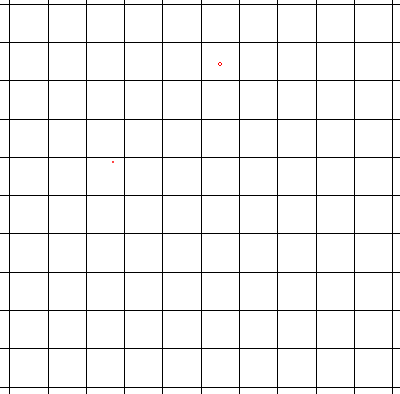       Hair Colour Hair colourNumber of pupilsBlack17Brown 50Red14Blonde34